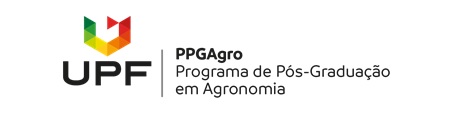 ANEXO I (disponível em word na página do PPGAgro)De: Professor(a) Dr(a). __________________________________Para: Conselho do Programa de Pós-Graduação em Agronomia Assunto: Credenciamento de Docente Permanente Eu ____________________________________________________________ encaminho o pedido de credenciamento como docente permanente do PPGAgro, para o qual junto os seguintes documentos: (  ) Diploma do Título de Doutor ou certificado de conclusão do curso de doutorado. (  ) Formulário próprio de inscrição (Anexo I). (  ) Currículo Lattes (período 2019-2022).(  ) Resumo da produção científica, orientações e coorientações em stricto sensu, patentes, livros publicados e capítulos de livro, e projetos aprovados com captação de recursos externos, conforme Anexo II.(  ) Cópia de artigos submetidos e aceitos (não publicados) por revistas qualificadas pela área de Ciências Agrárias I, com comprovação da revista. (  ) Documento comprobatório de projetos aprovados com recursos externos.(  ) Plano de trabalho, com detalhamento das atividades de pesquisa e ensino a serem cumpridas junto ao PPGAgro, conforme disposto no Anexo III.__________________________________                                                              AssinaturaPasso Fundo, …….de ..................... de 2022.